                             CURRICULUM VITAE                     To be a part of and contribute in a big way to the growth of an organization centered on IT eventually leading the organization to Business Excellence. I look forward to pursue a career pre-dominantly in the field of Networking/Telecom Networking where I can use my relevant experience.Possess over 8+ years experience in IT industryNetworking, hardware and system administrationBroadband, SWITCHES, DSLAM implementation, configuration and maintenanceFirewall, WIFI and Windows Operating system in Server & Desktop machines                                 EXPERIENCE:Working with THALES Security System as LAN Engineer for New Doha International Airport(NDIA) Project.                             (July 2013 to June 2015)Responsibilities:Working with Dedicated Lan Team for monitoring and managing the LAN Network for the New Airport.Managed troubleshooting for all kind of network related problems faced by customer and proactively troubleshooting and managing Lan issues with network devices in the New Airport.Working with networking tools like putty and telnet to login remotely in switches/router and checking all the parameters.Working with Networking tools Like NNM(Network node manager) & HPOM(HP Operation manager)  for managing and troubleshooting all type of network related alerts received.Working with HPSM(HP Service manager) Ticketing system to follow up for network issues and updating the status for different issues faced and troubleshoot within the provided SLA. Also escalating the issues to the escalation level when required.M.DOS - Project Engineer (Jan 2008 – Mar 2013)Clients:BSNL(Karnataka & TamilNadu Rural Area Project)IIM CalicutTATA Motors CalicutMedical College TrivandrumFirewall(Fortigate 50B & 100A,DFL-210,Sonicwall) installation and configuration.Design ,Configuration and Maintenance of WiFi(DLink).Layer 3 Switch(Enterasys) Configuration in Trivandrum Medical College.(Created 4 VLANs for 2 Application Servers,13 Edge Switches and More than 100 desktops). Monitoring the entire network.Network Printer Installation and Configuration.Worked on CISCO switches 2960,3500 series,4500 series.                  VPN Design and Implementation. Network Troubleshooting(Router,switches,security)Installation and  configuration of Routers(2811,1941,1841).Lan and Wan troubleshooting which includes Vlan and routing issues.Broadband Configuration.SWITCH and DSLAM configuration. Commissioning and Acceptance Test(A/T) of Switch and Dslam.Design and Implementation of Broadband configuration through DSLAM in Indian   Institute of Management.    Installation and configuration of:Windows NT (Workstation & Server), Windows 2000(Workstation & Server),Windows 2003 server, Windows XPIndia Pvt Ltd – Network Administrator  (Nov 2006 - Dec 2007)Clients: BSNL (Karnataka, West Bengal & Ranchi)Firewall(Fortigate 50B) installation and configuration.Design ,Configuration and Maintenance of Wireless Network.Network Troubleshooting.Installing/Maintaining/Troubleshooting/taking daily backup 50 Systems running on Windows 2000/XP/2003 server.Network Printer Installation and configuration.                                              Broadband Configuration.COT configuration which includes SWITCH and DSLAM configuration. Commissioning and Acceptance Test(A/T) of SWITCH and DSLAM.Remote Terminal configuration.Ring configuration.NMS (Server) Installation and Configuration.Remotely troubleshooting Broadband issues. TECHNOLOGY CONSULTING Ltd – Customer Support Engineer                                                                                         (Dec 2005 – Oct 2006)Troubleshooting basic LAN issues.Network Printer Installation and Configuration.Installation and configuration of Routers and Switches.Installing/Configuring/Maintaining/Troubleshooting – 30 desktops and 10 laptops at the site running in Windows XP/Windows 2000. Configuring/Maintaining/Troubleshooting – 3 HP servers at the site running in windows 2000/2003.Remote administration – Remotely troubleshooting Desktop/Router issues for 10 different branches in India. Softwares like telnet, Remote desktop are used.Diploma in Computer Engineering (3 Year) from NTTF Bangalore.Plus Two (PUC) G.V.H.S.S., Payyoli, Kerala.Date of Birth	  :  20-04-1985Nationality	  :  IndianFirst Name of Application CV No: 1703190Whatsapp Mobile: +971504753686 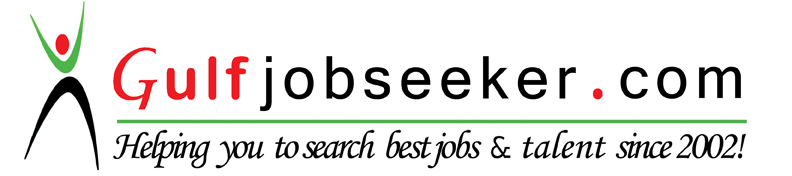 CAREER OBJECTIVEEXPERIENCE SUMMARYEDUCATIONAL QUALIFICATIONSPERSONAL  DETAILS